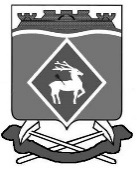 РОССИЙСКАЯ  ФЕДЕРАЦИЯРОСТОВСКАЯ ОБЛАСТЬМУНИЦИПАЛЬНОЕ ОБРАЗОВАНИЕ «БЕЛОКАЛИТВИНСКИЙ РАЙОН»АДМИНИСТРАЦИЯ БЕЛОКАЛИТВИНСКОГО РАЙОНА ПОСТАНОВЛЕНИЕот 04.03. 2024  № 313г.  Белая КалитваО внесении изменений в постановление  Администрации Белокалитвинского района от 29.06.2015 № 1034В связи с необходимостью внесения изменений в схему размещения нестационарных торговых объектов на территории Белокалитвинского района, Администрация Белокалитвинского района постановляет:1. Внести изменения в постановление Администрации Белокалитвинского района от 29.06.2015 № 1034 «Об утверждении схемы размещения нестационарных торговых объектов на территории Белокалитвинского района», изложив приложение в редакции согласно приложению к настоящему постановлению.2. Настоящее постановление вступает в силу после его официального опубликования.3. Контроль за исполнением постановления возложить на первого заместителя главы Администрации Белокалитвинского района по экономическому развитию, инвестиционной политике и местному самоуправлению Устименко Д.Ю.    Глава Администрации  Белокалитвинского района						О.А. МельниковаВерно:Заместитель главы АдминистрацииБелокалитвинского районапо организационной и кадровой работе				Л.Г. ВасиленкоПриложение к постановлению АдминистрацииБелокалитвинского района от 04.03.2024 № 313Схема размещения нестационарных торговых объектов на территории Белокалитвинского районаЗаместитель главы АдминистрацииБелокалитвинского района по организационной и кадровой работе                                                                                           Л.Г. Василенко№ п.пМесто размещения и адресПлощадь земельного участка, торгового объекта (здания, строения, сооружения) или его частиКоличество размещенных нестационарных торговых объектовСрок осуществления торговой деятельности в месте размещения нестационарных торговых объектовСпециализация торгового объектаИная дополнительная информация123455677Белокалитвинское городское поселениеБелокалитвинское городское поселениеБелокалитвинское городское поселениеБелокалитвинское городское поселениеБелокалитвинское городское поселениеБелокалитвинское городское поселениеБелокалитвинское городское поселениеБелокалитвинское городское поселениеРостовская область, г. Белая Калитва, примерно на расстоянии 14,0 м по направлению на север от здания магазина «Магнит» по ул. Энтузиастов10,02июнь-октябрьиюнь-октябрьБахчевые культуры и хвойные деревьяРостовская область, г. Белая Калитва, примерно на расстоянии 32,0 м по направлению на северо-запад от многоквартирного жилого дома по ул. Энтузиастов, 912,01декабрь-январьдекабрь-январьХвойные деревья и пиротехнические изделия Ростовская область, г. Белая Калитва, примерно на расстоянии 9,0 м на запад от ул. Энтузиастов, 657,01до 19.04.2030до 19.04.2030Продовольственные товарыРостовская область, г. Белая Калитва, ул. Энтузиастов, сквер «Памяти воинам афганцам»65,01до 28.05.2030до 28.05.2030Продовольственные и непродовольственные товарыРостовская область, г. Белая Калитва, относительно ориентира ул. Энгельса (в районе магазина «Форум»), расположенного в границах участка61:47:0010216:207,01до 30.01.2032до 30.01.2032Ремонт обувиРостовская область, г. Белая Калитва, примерно в 1,5 м по направлению на восток от ориентира ул. Энгельса, 106, расположенного в границах участка61:47:0010235:914,81до 01.02.2027до 01.02.2027Ремонт обувиРостовская область, г. Белая Калитва, примерно на расстоянии 2,0 м по направлению на юг от ориентира ул. Энгельса, 254,01апрель-сентябрьапрель-сентябрьБезалкогольные напиткиРостовская область, г. Белая Калитва, примерно на расстоянии 3,0 м по направлению на запад от ориентира ул. Энгельса, 9/114,01апрель-сентябрьапрель-сентябрьПрохладительные напитки и мороженоеРостовская область, г. Белая Калитва, в районе жилого дома № 9 по ул. Энгельса24,01до 09.08.2030до 09.08.2030Продовольственные товарыРостовская область, г. Белая Калитва, ул. Энгельса, 9/1124,01до 180 календарных дней в течение 12 последовательных календарных месяцевдо 180 календарных дней в течение 12 последовательных календарных месяцевЛетнее кафе при стационарном предприятии общественного питанияРостовская область, г. Белая Калитва, примерно на расстоянии 10,0 м по направлению на восток от ориентира ул. Энгельса, 38761:47:0010232:249,01до 01.02.2027до 01.02.2027Продовольственные товарыРостовская область, г. Белая Калитва, примерно на расстоянии 45,0 м по направлению на север от жилого дома № 387 по ул. Энгельса45,01до 15.10.2028до 15.10.2028Услуги общественного питанияРостовская область, г. Белая Калитва, примерно на расстоянии 10,0 м по направлению на восток от ориентира ул. Энгельса, 387, 61:47:0010232:259,01до 30.10.2031до 30.10.2031Продовольственные товарыПримерно в 7 метрах по направлению на запад от ориентира: Ростовская область, г. Белая Калитва, жилой дом № 7/6 по ул. Энгельса, расположенного за пределами участка61:47:0010216:531,51до 30.08.2033до 30.08.2033Продовольственные товарыРостовская область, г. Белая Калитва, в 3 метрах на запад от здания техникума по ул. Энгельса, 61:47:0010216:841,01до 31.12.2029до 31.12.2029Продовольственные товарыРостовская область, г. Белая Калитва, примерно на расстоянии 2,0 м на юго-восток от ориентира: ул. Энгельса, 254,01до 31.12.2029до 31.12.2029Безалкогольные напиткиРостовская область, г. Белая Калитва, ул. Энгельса, 25 а20,0110 лет10 летПродукты питанияРостовская область, г. Белая Калитва, примерно на расстоянии 15,0 м на восток от ориентира: ул. Энгельса, 3795,01июнь-октябрьиюнь-октябрьБахчевые культурыРостовская область, г. Белая Калитва, примерно в 10,0 м по направлению на восток от ориентира: ул. Энгельса, 379, расположенного за пределами участка 61:47:0010232:624,01до 01.11.2030до 01.11.2030Продовольственные и непродовольственныеРостовская область, г. Белая Калитва, примерно в 2,5 м по направлению на юго-запад от ориентира: ул. Энгельса, 19/16, расположенного за пределами участка 61:47:0010217:89,41до 31.03.2028до 31.03.2028Продовольственные товарыРостовская область, г. Белая Калитва, примерно на расстоянии 3,0 м на юго-восток от ориентира: ул. Энгельса, 5945,01до 02.05.2028до 02.05.2028Бакалейно-кондитерские товарыРостовская область, г. Белая Калитва, на расстоянии 22,3 м на север от жилого дома № 66 по ул. Энгельса24,01до 18.10.2029до 18.10.2029Услуги общественного питанияРостовская область, г. Белая Калитва, ул. Энгельса, 2340,01до 180 календарных дней в течение 12 последовательных календарных месяцевдо 180 календарных дней в течение 12 последовательных календарных месяцевЛетнее кафе при стационарном предприятии общественного питанияРостовская область, г. Белая Калитва, ул. Энгельса, 59 Б8,01до 04.10.2032до 04.10.2032Услуги общественного питанияРостовская область, г. Белая Калитва, примерно на расстоянии 23,5 м на восток от дома № 39 по ул. Энгельса40,0110 лет10 летПродовольственные товарыРостовская область, г. Белая Калитва,, примерно в 15 метрах по направлению на юг от ориентира: жилой дом №35 по ул. Энгельса, расположенного за пределами участка28,01до 28.05.2030до 28.05.2030Бытовые услугиРостовская область, г. Белая Калитва, восточнее от магазина «Великолукский мясокомбинат» по ул. Энгельса4,01до 18.10.2029до 18.10.2029Автомат по розливу питьевой водыРостовская область, г. Белая Калитва, примерно на расстоянии 16 м восток от жилого дома №40 по ул. Энгельса32,01до 18.10.2029до 18.10.2029Продовольственные товарыРостовская область, г. Белая Калитва, примерно в 16 м на запад от земельного участка по ул. Энгельса,17 1,01июнь-октябрьиюнь-октябрьПродовольственные товарыРостовская область, г. Белая Калитва, примерно в 13 м от земельного участка по ул. Энгельса, 173,01июнь-октябрьиюнь-октябрьВендинговые аппаратыРостовская область, г. Белая Калитва, примерно в 5 м от жилого дома № 7 по ул. Энгельса 20,0110 лет10 летофисРостовская область, г. Белая Калитва, проспект Металлургов, рядом с магазином «Триада»12,241до 29.06.2030до 29.06.2030Православные товарыРостовская область, г.  Белая Калитва, в 6 м по направлению на юго-восток от ориентира жилой дом № 379 по ул. Вокзальная, расположенного за пределами участка, 61:47:0010232:105,61до 23.12.2031до 23.12.2031Печатная продукцияРостовская область г. Белая Калитва, примерно в 9,5 м по направлению на юг от ориентира ул. Вокзальная, 376, расположенного за пределами участка61:47:0010232:596,01до 30.12.2033до 30.12.2033Продовольственные и непродовольственные товары (ранее – ремонт обуви)Ростовская область, г. Белая Калитва, примерно на расстоянии 6,0 м по направлению на юго-восток от ориентира ул. Вокзальная, 376-а4,01апрель-сентябрьапрель-сентябрьПрохладительные напитки и мороженоеРостовская область, г. Белая Калитва, относительно ориентира жилой дом № 385 по ул. Вокзальная (восточная сторона) расположенного в границах участка, 61:47:0010232:2018,01до 11.02.2028до 11.02.2028Продовольственные товарыРостовская область, г. Белая Калитва, западнее земельного участка по ул. Вокзальная, 376-а, 61:47:0010232:864,01до 18.10.2029до 18.10.2029Автомат по розливу питьевой водыРостовская область, г. Белая Калитва, ул. Вокзальная, примерно в 10 м по направлению на запад от жилого дома №5, 61:47:0010205:1233,01до 28.05.2030до 28.05.2030Продовольственные товарыРостовская область, г. Белая Калитва, примерно на расстоянии 20,0 м на северо-восток от здания железнодорожного вокзала по ул. Вокзальная18,01до 18.10.2029до 18.10.2029Продажа проездных билетовРостовская область, г. Белая Калитва, примерно на расстоянии 38,0 м. на восток от ориентира: ул. Вокзальная, 3865,01июнь-октябрьиюнь-октябрьБахчевые культурыРостовская область, г. Белая Калитва, примерно в 10,0 м по направлению на запад от ориентира: ул. Вокзальная, 3865,01июнь-октябрьиюнь-октябрьБахчевые культурыИскусственные цветыРостовская область, г. Белая Калитва, ул. Вокзальная, примерно на расстоянии в 20,0 м на северо-восток от здания железнодорожного вокзала 54,0110 лет10 летПродажа билетовРостовская область, г. Белая Калитва, примерно в 39,0 м по направлению на юго-восток от жилого дома по ул. Ветеранов, 620,0110 лет10 летПродовольственные и непродовольственные товарыРостовская область, г. Белая Калитва, примерно в 45,0 м по направлению на юг от жилого дома по ул. Ветеранов, 640,0110 лет10 летПродовольственные и непродовольственные товарыРостовская область, г. Белая Калитва, примерно на расстоянии 134,0 м по направлению юго-восток от многоквартирного жилого дома по ул. Ветеранов, 630,06июнь-октябрьиюнь-октябрьБахчевые культуры и хвойные деревьяРостовская область, г. Белая Калитва, ул. Российская, 61:47:0010223:3718,01до 30.12.2033до 30.12.2033Ремонт обувиРостовская область, г. Белая Калитва, примерно на расстоянии 9,0 м по направлению на юг от многоквартирного жилого дома по ул. Российская, 52, 61:47:0010223:4239,01до 30.09.2028до 30.09.2028Продовольственные товарыРостовская область, г. Белая Калитва, примерно на расстоянии 24,0 м на север от жилого дома № 54 по ул. Российская 18,01до 12.12.2027до 12.12.2027Рыба живаяРостовская область, г. Белая Калитва, примерно на расстоянии 21,0 м на северо-запад от жилого дома № 54 по ул. Российская30,06до 28.02.2030до 28.02.2030Продовольственные и непродовольственные товарыРостовская область, г. Белая Калитва, примерно в 20 м на север от сбербанка по ул. Российская30,01до 18.10.2029до 18.10.2029Продовольственные и непродовольственные товарыРостовская область, г. Белая Калитва, примерно в 20 м на север от сбербанка по ул. Российская (дополнительное место)30,01до 01.03.2033до 01.03.2033Продовольственные и непродовольственные товарыРостовская область, г. Белая Калитва, в районе жилого дома по ул. Российская, 4630,01до 05.04.2031до 05.04.2031офисыРостовская область, г. Белая Калитва, примерно в 16 м по направлению на юго-запад от ориентира жилой дом по ул. Светлая, 4, расположенного за пределами участка 61:47:0010219:13520,01до 01.03.2027до 01.03.2027Ремонт обувиРостовская область, г. Белая Калитва, примерно на расстоянии 8,0 м по направлению на юго-запад от ориентира ул. Светлая, 6-а4,01апрель-сентябрьапрель-сентябрьПрохладительные напитки и мороженоеРостовская область, г. Белая Калитва, примерно на расстоянии 2,0 м на запад от земельного участка по ул. Светлая, 6В, корпус 1361:47:0010219:1294,01до 18.10.2029до 18.10.2029Автомат по розливу питьевой водыРостовская область, г. Белая Калитва, примерно на расстоянии 25,0 м на северо-запад от ориентира: г. Белая Калитва, ул. Светлая, 732,01до 18.02.2028до 18.02.2028Продовольственные товары (овощи, фрукты)Ростовская область, г. Белая Калитва, примерно на расстоянии 12 м по направлению на юг от жилого дома № 6 по ул. Светлая40,0106.11.202306.11.2023Непродовольственные товарыРостовская область, г. Белая Калитва, примерно на расстоянии 27,0 м на юг от жилого дома № 10А по бульвару 50 лет Победы17,551до 18.10.2029до 18.10.2029Хлебобулочные изделияРостовская область, г. Белая Калитва, в 15 м по направлению на юго-запад от ориентира ул. Чернышевского, расположенного за пределами участка61:47:0010222:6429,01до 29.06.2033до 29.06.2033Продовольственные    и непродовольственные товарыРостовская область, г. Белая Калитва, примерно на расстоянии 3,0 м по направлению на юго-запад от ориентира ул. Чернышевского, 24,01апрель-сентябрьапрель-сентябрьПрохладительные напитки и мороженоеРостовская область, г. Белая Калитва, ул. Чернышевского, 8 г50,0110 лет10 летКофейняРостовская область, г. Белая Калитва, примерно в 10 м по направлению на юго-восток от ориентира пересечения ул.  Коммунистическая и Чернышевского, расположенного за пределами участка5,61до 23.12.2031до 23.12.2031Печатная продукцияРостовская область, г. Белая Калитва, примерно в 4 м по направлению на север от ориентира ул. Коммунистическая, 3, расположенного за пределами участка 61:47:0010221:67,51до 31.10.2030до 31.10.2030Продовольственные товарыРостовская область, г. Белая Калитва, примерно в 6,7 м по направлению на северо-восток от ориентира ул. Коммунистическая, № 19, расположенного за пределами участка61:47:0010223:915,11до 31.01.2068до 31.01.2068Продовольственные товарыРостовская область, г. Белая Калитва, примерно на расстоянии 2 м на запад от ориентира ул. Коммунистическая, № 195,01июнь-октябрьиюнь-октябрьБахчевые культурыРостовская область, г. Белая Калитва, примерно на расстоянии 10,0 м по направлению на юго-запад от ориентира земельный участок под многоквартирным жилым домом по ул. Коммунистическая, № 1920,01до 13.06.2027до 13.06.2027Продовольственные и непродовольственные товарыРостовская область, г. Белая Калитва, в районе автобусной остановки по ул. Коммунистическая, 193,0110 лет10 летКофейный автоматРостовская область, г.  Белая Калитва, ул. Калинина, 29    61:47:0010235:7220,11до 29.06.2033до 29.06.2033Продовольственные    и непродовольственные товарыРостовская область, г. Белая Калитва, примерно в 7 м по направлению на юго-запад от ориентира ул. Калинина, 6, литер «Б» 61:47:0010236:1827,01до 30.07.2033до 30.07.2033Непродовольственные товарыРостовская область, г. Белая Калитва, примерно в 6 метрах по направлению север от ориентира жилой дом по ул. Калинина, № 12, расположенного за пределами участка 61:47:0010236:366,01до 31.12.2027до 31.12.2027Продовольственные товарыРостовская область, г. Белая Калитва, ул. Калинина, 8, корпус, 5061:47:0010235:1414,01до 11.02.2028до 11.02.2028Непродовольственные товарыРостовская область, г. Белая Калитва, примерно на расстоянии 4,0 м по направлению от ориентира Калинина, 8 корпус, 474,01апрель-сентябрьапрель-сентябрьПрохладительные напитки и мороженоеРостовская область, г. Белая Калитва, примерно в 22 м по направлению на запад от ориентира жилой дом № 18 по ул. Калинина, расположенного за пределами участка 61:47:0010236:1026,81до 05.10.2028до 05.10.2028Непродовольственные товарыРостовская область, г. Белая Калитва, примерно на расстоянии 4,0 м на юго-восток от ориентира: ул. Калинина, 8 корп.505,01июнь-октябрьиюнь-октябрьБахчевые культуры Ростовская область, г. Белая Калитва, ул. Калинина, 88,01март-апрельмарт-апрельНепродовольственные товары (искусственные цветы)Ростовская область, г. Белая Калитва, примерно в 70 м по направлению на северо-восток от ориентира административное здание по ул. Заводская, расположенного за пределами участка52,01до 20.05.2028до 20.05.2028Продовольственные товарыРостовская область, г. Белая Калитва, примерно на расстоянии 25,0 м по направлению на юго-запад от здания по ул. Заводская, 12а21,01до 26.05.2029до 26.05.2029Продовольственные товарыРостовская область, г. Белая Калитва, примерно на расстоянии 8,0 м на северо-запад от магазина по ул. Заводская, 14а24,01до 13.01.2032до 13.01.2032ОфисыРостовская область, г. Белая Калитва, примерно на расстоянии 21,0 м на юго-запад от ориентира: ул. Заводская, 12 (административное здание)25,0109.03.203009.03.2030Бытовые услуги (офис)Ростовская область, г. Белая Калитва, примерно на расстоянии 5,0 м по направлению на юго-запад от ориентира ул. Победы, 3330,06июнь-октябрьиюнь-октябрьБахчевые культуры и хвойные деревьяРостовская область, г. Белая Калитва, примерно в 3 метрах от жилого дома № 34, ул. Кирова по направлению на север от ориентира, расположенного за пределами участка 61:47:0010314:8418,91до 29.06.2033до 29.06.2033Продовольственные товарыРостовская область, г. Белая Калитва, примерно в 3 метрах по направлению на север от жилого дома № 34, ул. Кирова по направлению на север от ориентира, расположенного за пределами участка, 61:47:0010314:38311,01до 05.10.2028до 05.10.2028Продовольственные товарыРостовская область, г. Белая Калитва, примерно на расстоянии 9,0 м по направлению на запад от магазина «Родничок» по ул. М. Горького20,04июнь-октябрьиюнь-октябрьБахчевые культуры и хвойные деревьяРостовская область, г.  Белая Калитва, в районе центрального рынка по ул. М. Горького, 2В151,030до 01.11.2030до 01.11.2030Продовольственные и непродовольственные товарыТорговая галереяТорговая галереяРостовская область, г.  Белая Калитва, примерно на расстоянии 29,0 м на запад от ориентира: ул. М. Горького, № 1375,01июнь-октябрьиюнь-октябрьБахчевые культуры и хвойные деревьяРостовская область, г. Белая Калитва, примерно на расстоянии 27,0 м по направлению на северо-восток от ориентира ул. Совхозная, 5920,04июнь-октябрьиюнь-октябрьБахчевые культуры и хвойные деревьяРостовская область, г. Белая Калитва, ул. Толстого, 14, 61:47:0010311:924,0110 лет10 летНепродовольственные товары (табачная продукция)Ростовская обл., г. Белая Калитва, ул. Геологическая, в районе жилого дома, № 709,01до 09.03.2030до 09.03.2030Тонар-рыбаРостовская область, г. Белая Калитва, ул. Копаева, участок, 2061:47:0010208:298,01до 07.02.2027до 07.02.2027Непродовольственные товарыРостовская область, г. Белая Калитва, в районе ул. Копаева,1812,01декабрь-январьдекабрь-январьПиротехнические изделияРостовская область, г. Белая Калитва, ул. Большая, 18 (район книжного магазина)13,01до 20.12.2031до 20.12.2031Печатная продукцияРостовская область, г. Белая Калитва, ул. Большая45,01до 06.10.2031до 06.10.2031Продовольственные и непродовольственные товарыРостовская область, г. Белая Калитва, примерно в 1,5 м по направлению на юг от ориентира ул. Большая, здание аптеки, расположенного за пределами участка, 61:47:0010120:317,01до 29.06.2033до 29.06.2033Ремонт обувиРостовская область, г. Белая Калитва, примерно на расстоянии 2,0 м по направлению на запад от ориентира ул. Большая, 254,01апрель-сентябрьапрель-сентябрьПрохладительные напитки и мороженоеРостовская область, г. Белая Калитва, «Площадь Майдан» ул. Большая180,01до 28.05.2030до 28.05.2030Продовольственные и непродовольственные товарыРостовская область, г.  Белая Калитва, относительно ориентира ул. Петрова (район книжного магазина № 2)61:47:0010121:724,01до 31.12.2027до 31.12.2027Продовольственные товарыРостовская область, г. Белая Калитва, примерно в 0,5 м по направлению на юг от ориентира книжный магазин по ул. Петрова, 45, расположенного за пределами участка, 61:47:0010121:249,01до 01.02.2027до 01.02.2027Ремонт обувиРостовская область, г. Белая Калитва, ул. 3-я линия, примыкает с севера к жилому дому № 81 по ул. Московская61:47:0010116:12034,51до 01.02.2027до 01.02.2027Непродовольственные товарыРостовская область, г. Белая Калитва, примерно в 4 м по направлению на запад от здания спортивной школы по ул. Московская 61:47:0010114:12131до 28.02.2027до 28.02.2027Оказание услуг шиномонтажаРостовская область, г. Белая Калитва, примерно на расстоянии 1,0 м на север от ориентира ул. Чапаева, 26,01до 30.04.2027до 30.04.2027Рыба живаяРостовская область, г. Белая Калитва, прилегающее к восточной стороне земельного участка, расположенного по ул. Парковая, 1В291,01до 180 календарных дней в течении 12 последовательных календарных месяцевдо 180 календарных дней в течении 12 последовательных календарных месяцевЛетнее кафе при стационарном предприятии общественного питанияРостовская область, г. Белая Калитва, примерно в 32 м от здания ГРП по направлению на юг от ориентира ул. Машиностроителей6,01до 29.06.2030до 29.06.2030Ремонт обувиРостовская область, г. Белая Калитва, примерно в 62,0 м по направлению на северо-запад от многоквартирного жилого дома по ул. Машиностроителей, 310,02июнь-октябрьиюнь-октябрьБахчевые культуры и хвойные деревьяРостовская область, г. Белая Калитва, примерно в 51,0 м по направлению на юго-восток от многоквартирного жилого дома по ул. Машиностроителей, 5920,04июнь-октябрьиюнь-октябрьБахчевые культуры и хвойные деревьяРостовская область, г. Белая Калитва, в 15,0 м по направлению на север от ориентира ул. Машиностроителей, магазин, расположенного за пределами участка12,01до 30.01.2030до 30.01.2030Печатная продукцияРостовская область, г. Белая Калитва, примерно на расстоянии 30 м на запад от ориентира ул. Машиностроителей, 245,01июнь-октябрьиюнь-октябрьБахчевые культурыРостовская область, г. Белая Калитва, примерно на расстоянии 20 м на восток от ориентира ул. Машиностроителей, 15 А5,01июнь-октябрьиюнь-октябрьБахчевые культурыРостовская область, г. Белая Калитва, примерно 37,0 м на северо-запад от ориентира ул. Машиностроителей, 2436,01до 18.02.2028до 18.02.2028Продовольственные товары (овощи, фрукты)Ростовская область, г. Белая Калитва, относительно ориентира: жилой дом по ул. Машиностроителей № 13б 5,01июнь-октябрьиюнь-октябрьБахчевые культурыРостовская область, г. Белая Калитва, примерно на расстоянии 39,0м на запад от земельного участка № 24 по ул. Машиностроителей20,01до 05.04.2031до 05.04.2031Продовольственные товарыРостовская область, г. Белая Калитва, примерно на расстоянии 6,5 м от продовольственного магазина по ул. Машиностроителей, 2410,01до 18.10.2029до 18.10.2029Услуги общественного питанияРостовская область, г. Белая Калитва, западнее земельного участка ул. Машиностроителей, 24-А, 61:47:0010134:5284,01до 18.10.2029до 18.10.2029Автомат по розливу питьевой водыРостовская область, г. Белая Калитва, примерно на расстоянии 10,0 м на юго-восток от ориентира: ул. Машиностроителей, 24 (магазин «Пятерочка»)60,03до 01.11.2030до 01.11.2030Продовольственные и непродовольственные товарыРостовская область, г. Белая Калитва, на территории ярмарки мкр. Заречный70,01до 20.03.2032до 20.03.2032Продовольственные и непродовольственные товарыРостовская обл., г. Белая Калитва, ул. Заречная, 19а (сквер 70 лет Победы)6,251сезонноесезонноеМороженое, прохладительные напитки, квасРостовская обл., г. Белая Калитва, примерно в 41 метрах от земельного участка № 12 по ул. Машиностроителей по направлению на северо-запад.75,0110 лет10 летУниверсальные Продовольственные и непродовольственные товарыРостовская область, г. Белая Калитва, примерно на расстоянии 70,0 м на юг от здания кафе «Волна» по ул. Набережная5,01июнь-октябрьиюнь-октябрьБахчевые культуры и хвойные деревьяРостовская область, г. Белая Калитва, примерно на расстоянии 25,0 м на северо-запад от ориентира: ул. Машиностроителей, 12 (ярмарка мкр. Заречный)100,01до 05.04.2031до 05.04.2031Продовольственные и непродовольственные товарыРостовская обл., г. Белая Калитва, ул. Машиностроителей100,01до 20.03.2032до 20.03.2032Услуги общественного питания (кулинария)Ростовская обл., г. Белая Калитва, примерно в 32 метрах от земельного участка № 12 по ул. Машиностроителей по направлению на северо-запад54,0116.01.203316.01.2033Продовольственные товарыРостовская область, г. Белая Калитва, примерно на расстоянии 4,0 м на северо-восток от ориентира: ул. Машиностроителей, 10 175,01до 01.11.2030до 01.11.2030Продовольственные и непродовольственные товарыРостовская область, г. Белая Калитва, примерно в 9,7 м на юг от земельного участка по ул. Машиностроителей, 3б 138,0110 лет10 летПродовольственные товары (овощи, фрукты)Ростовская область, г. Белая Калитва, примерно в 25,5 м на юг от земельного участка по ул. Машиностроителей, 3б138,0110 лет10 летНепродовольственные товарыРостовская область, г. Белая Калитва, примерно в 41,0 м на юг от земельного участка по ул. Машиностроителей, 3б138,0110 лет10 летПродовольственные и непродовольственные товарыРостовская область, г. Белая Калитва, примыкающего с севера к земельному участку, расположенному по адресу ул. Щаденко, 94,01апрель-сентябрьапрель-сентябрьПрохладительные напитки и мороженоеРостовская область, г. Белая Калитва, примерно на расстоянии 4,0 м на юго-запад от кафе «Дорожное» по ул. Щаденко, 5В56,01до 30.06.2029до 30.06.2029Продовольственные товарыРостовская область, г. Белая Калитва, примерно на расстоянии 19,0 м на юго-запад от кафе «Дорожное» по ул. Щаденко, 5В62,01до 30.06.2029до 30.06.2029Продовольственные товарыРостовская область, г. Белая Калитва, ул. Комарова, примерно на расстоянии 27 м. На северо-восток от гаража № 13а гаражного кооператива «Мотор» 18,01до 30.09.2031до 30.09.2031Ритуальные товарыРостовская область, г. Белая Калитва, ул. Комарова, примерно в 22 метрах по направлению на юг от ориентира: здание автовокзала61:47:0010102:4235,01до 01.06.2029до 01.06.2029Услуги общественного питанияРостовская область, г. Белая Калитва, ул. Атаева, 1115,01до 31.07.2032до 31.07.2032Бытовые у слуги (услуги по страхованию)Ростовская область, г. Белая Калитва, примерно в 45 м на юг от земельного участка по ул. Атаева, 6 15,01до 04.10.2032до 04.10.2032Бытовые услуги(изготовление дубликатов номерных знаков, страхование транспорта)Ростовская область, г. Белая Калитва, примерно в 51,0 м на северо-восток от земельного участка с КН 61:04:0600010:1561 по ул. Ростовская, 1135,0110 лет10 летПродовольственные товарыБогураевское сельское поселениеБогураевское сельское поселениеБогураевское сельское поселениеБогураевское сельское поселениеБогураевское сельское поселениеБогураевское сельское поселениеБогураевское сельское поселениеБогураевское сельское поселениеРостовская область, Белокалитвинский район, х. Чапаев, пересечение улиц Чапаева и 55 лет Победы12,01 10 летНепродовольственные товарыНепродовольственные товарыГорняцкое сельское поселениеГорняцкое сельское поселениеГорняцкое сельское поселениеГорняцкое сельское поселениеГорняцкое сельское поселениеГорняцкое сельское поселениеГорняцкое сельское поселениеГорняцкое сельское поселениеРостовская область, Белокалитвинский район, п. Горняцкий, ул. Мира, район ярмарки, расположенного за пределами участка21,5110 летПродовольственные товарыПродовольственные товарыРостовская область, Белокалитвинский район, п. Горняцкий, ул. Театральная6,01до 24.02.2032Печатная продукцияПечатная продукцияРостовская область, Белокалитвинский район, п. Горняцкий, примерно в 183 м на юг от ориентира ул. Мира, здание ДК «Шахтер», расположенного за пределами участка6,01до 28.03.2031Продовольственные товарыПродовольственные товарыРостовская область, Белокалитвинский район, п. Горняцкий, примерно в 170 м на юг от ориентира ул. Мира, здание ДК «Шахтер», расположенного за пределами участка36,71до 30.06.2031Продовольственные товарыПродовольственные товарыРостовская область, Белокалитвинский район, п. Горняцкий, примерно в 36 м по направлению на восток от ориентира ул. Мира, 42, здание «Электросети», расположенного в границах участка21,0110 летНепродовольственные товарыНепродовольственные товарыРостовская область, Белокалитвинский район, п. Горняцкий, примерно в 29 м по направлению на восток от ориентира ул. Мира, 42, здание «Электросети», расположенного в границах участка20,01до 09.01.2029Непродовольственные товарыНепродовольственные товарыРостовская область, Белокалитвинский район, п. Горняцкий примерно 51 м по направлению на восток от здания «Электросети» по ул. Мира, 4228,01до 12.12.2029Продовольственные товарыПродовольственные товарыРостовская область, Белокалитвинский район, п. Горняцкий, примерно в 42 м на северо-восток от ориентира здание по ул. Мира, 4220,01до 31.03.2030Продовольственные товарыПродовольственные товарыРостовская область, Белокалитвинский район, п. Горняцкий, вблизи автомагазина по ул. Мира, 46а6,0110 летПродовольственные товарыПродовольственные товарыРостовская область, Белокалитвинский район, п. Горняцкий, примерно 80 м на запад от земельного участка по ул. Дзержинского, 1020,01до 30.07.2028Продовольственные товарыПродовольственные товарыРостовская область, Белокалитвинский район, п. Горняцкий, примерно в 90 м по направлению на северо-восток ул. Дзержинского, здание аптеки, расположенного за пределами участка20,0110 летНепродовольственные товары (канцелярские товары)Непродовольственные товары (канцелярские товары)Ростовская область, Белокалитвинский район, х. Крутинский, на расстоянии 25,0 м на северо-восток от жилого дома № 60 по ул. Родниковая 8,0110 летПродовольственные товарыПродовольственные товарыРостовская область, Белокалитвинский район, п. Горняцкий, относительно ориентира в 22 м на юго-запад от жилого дома №19 по ул. Буденного, расположенного в границах участка14,0110 летПродовольственные товарыПродовольственные товарыРостовская область, Белокалитвинский район, п. Горняцкий, примерно на расстоянии 13,0 м по направлению на юго-запад от ориентира: земельный участок по ул. Чапаева, 27-а30,01до 08.07.2031Продовольственные товарыПродовольственные товарыРостовская область, Белокалитвинский район, на расстоянии 95,0 м на юг от центральной котельной расположенной по адресу: п. В-Горняцкий, ул. Театральная 2236,01до 30.07.2028Продовольственные товарыПродовольственные товарыРостовская область, Белокалитвинский район, п. Горняцкий, в районе 6м на север от строения по ул. Чапаева, 15Б10,0110 летХлебобулочные изделияХлебобулочные изделияРостовская область, Белокалитвинский район, п. Горняцкий, примерно на расстоянии 13 м по направлению на юго-запад от ориентира: ул. Чапаева, 27а35,7110 летПродовольственные товарыПродовольственные товарыКоксовское сельское поселениеКоксовское сельское поселениеКоксовское сельское поселениеКоксовское сельское поселениеКоксовское сельское поселениеКоксовское сельское поселениеКоксовское сельское поселениеКоксовское сельское поселениеРостовская область, Белокалитвинский район, п. Коксовый, расположенный примерно на расстоянии 14,0 м на север от земельного участка №3 по ул. Милиционная20,01до 28.03.2031Продовольственные товарыПродовольственные товарыРостовская область, Белокалитвинский район, п. Коксовый, относительно ориентира примыкает с запада к земельному участку по ул. Трудовая, 6018,0110 летПродовольственные и непродовольственные товарыПродовольственные и непродовольственные товарыРостовская область, Белокалитвинский район, п. Коксовый, примерно в 40 м на север от ориентира ул. Горняцкая, 3520,01до 17.08.2030Продовольственные и непродовольственные товарыПродовольственные и непродовольственные товарыРостовская область, Белокалитвинский район, п. Коксовый, ул. Милиционная, 7А20,01до 17.08.2030Продовольственные товарыПродовольственные товарыРостовская область, Белокалитвинский район, п. Коксовый, ул. Садовая, 3а, общественная территория парк п. Коксовый24110 летОбщественное питаниеОбщественное питаниеЛитвиновское сельское поселениеЛитвиновское сельское поселениеЛитвиновское сельское поселениеЛитвиновское сельское поселениеЛитвиновское сельское поселениеЛитвиновское сельское поселениеЛитвиновское сельское поселениеЛитвиновское сельское поселениеРостовская область, Белокалитвинский район, с. Литвиновка, примерно в 15 м по направлению на юго-восток от ориентира здание магазина (ул. Центральная)27,0110 летПродовольственные и непродовольственные товарыПродовольственные и непродовольственные товарыРостовская область, Белокалитвинский район, с. Литвиновка, примерно в 10 м по направлению на юго-восток от ориентира ул. Центральная, 6018,0110 летНепродовольственные товарыНепродовольственные товарыРостовская область, Белокалитвинский район, с. Литвиновка, 50 м на северо-запад от ул. Центральная, 51 и 20 м на юг от ул. Центральная, 4950,01до 12.05.2031Непродовольственные товарыНепродовольственные товарыРостовская область, Белокалитвинский район, с. Литвиновка, по адресу: ул. Центральная, расположенного между магазинами «Мечта» по ул. Центральная, 82 и «Прогресс» по ул. Центральная, 82, а32,01до 12.05.2031Мясная продукцияМясная продукцияРостовская область, Белокалитвинский район, с. Литвиновка, по адресу: примерно на расстоянии 10 м. от ул. Центральная, 82а 32,01до 30.07.2028Детская одежда, обувьДетская одежда, обувьРостовская область, Белокалитвинский район, с. Литвиновка, примерно на расстоянии 4,0 м по направлению на юго-запад от ориентира: музыкальная школа по ул. Центральная, 7850,01до 08.07.2031Молочная продукция, овощиМолочная продукция, овощиРостовская область, Белокалитвинский район, с. Литвиновка, примерно на расстоянии 15,0 м от ул. Центральная, 82а241до 26.04.2030Промышленные товарыПромышленные товарыРостовская область, Белокалитвинский район, с. Литвиновка, ул. Центральная32,0110 летПродовольственные товарыПродовольственные товарыНижнепоповское сельское поселениеНижнепоповское сельское поселениеНижнепоповское сельское поселениеНижнепоповское сельское поселениеНижнепоповское сельское поселениеНижнепоповское сельское поселениеНижнепоповское сельское поселениеНижнепоповское сельское поселениеРостовская область, Белокалитвинский район, п. Сосны, ул. Заречная, № 10, а54,01до 14.03.2030Продовольственные товарыПродовольственные товарыРостовская область, Белокалитвинский район, Нижнепоповское сельское поселение10,01до 08.07.2031Продовольственные товарыПродовольственные товарыРостовская область, Белокалитвинский район, Нижнепоповское сельское поселение10,01до 08.07.2031Продовольственные товарыПродовольственные товарыРостовская область, Белокалитвинский район, п. Сосны, ул. 50 лет СССР, 23-а 59,3110 летРитуальные услугиРитуальные услугиРостовская область, Белокалитвинский район, п. Сосны, ул. 50 лет СССР пяти метрах на восток от земельного участка 61:04:0150405:266 22,0110 летРитуальные услугиРитуальные услугиРудаковское сельское поселениеРудаковское сельское поселениеРудаковское сельское поселениеРудаковское сельское поселениеРудаковское сельское поселениеРудаковское сельское поселениеРудаковское сельское поселениеРудаковское сельское поселениеРостовская область, Белокалитвинский район, х. Ленина, примерно в 4 м по направлению на запад от ориентира ул. Комарова31,01до 01.04.2028Непродовольственные товарыНепродовольственные товарыРостовская область, Белокалитвинский район, х. Ленина, относительно ориентира напротив аптеки по ул. Ленина, 9930,01до 30.07.2028Непродовольственные товарыНепродовольственные товарыСинегорское сельское поселениеСинегорское сельское поселениеСинегорское сельское поселениеСинегорское сельское поселениеСинегорское сельское поселениеСинегорское сельское поселениеСинегорское сельское поселениеСинегорское сельское поселениеРостовская область, Белокалитвинский район, п. Синегорский, относительно ориентира ул. Маяковского, 18, расположенного в границах участка27,01до 19.08.2030Продовольственные товарыПродовольственные товарыРостовская область, Белокалитвинский район, п. Синегорский, примерно 20,0 м. по направлению на север от здания Администрации, расположенного по ул.  Маяковского, 618,0110 летПредоставление услуг по страхованиюПредоставление услуг по страхованиюРостовская область, Белокалитвинский район, п. Синегорский, относительно ориентира ул. Маяковского, 15а17,01до 01.04.2028Непродовольственные товарыНепродовольственные товарыРостовская область, Белокалитвинский район, п. Синегорский, прилегает с юго-восточной стороны к земельному участку по ул. Маяковского, 175,0110 летПечатная продукцияПечатная продукцияРостовская область, Белокалитвинский район, п. Синегорский, расположенного примерно в 10 м на восток от здания по ул. Маяковского, 13-б12,0110 летПиротехнические изделияПиротехнические изделияРостовская область, Белокалитвинский район, п. Синегорский, севернее участка по ул. Маяковского, 6 «б»48,01до 26.04.2030Хлебобулочные изделияХлебобулочные изделияРостовская область, Белокалитвинский район, п. Синегорский, ул. Минина и Пожарского10,0110 летПродукты питанияПродукты питанияРостовская область, Белокалитвинский район, п. Синегорский, мкр. Юбилейный, примерно на расстоянии 15,0 м на юго-запад от магазина «Юбилейный» 30,01до 08.07.2031КофейняКофейняРостовская область, Белокалитвинский район, п. Синегорский, мкр. Юбилейный, западнее земельного участка 61:47:0050208:7379,01до 08.01.2031Продажа водыПродажа водыРостовская область, Белокалитвинский район, п. Синегорский, мкр. Юбилейный кадастровый номер 61:47:0050204:44131,01до 17.08.2030Мясомолочная продукция, продовольственные товарыМясомолочная продукция, продовольственные товарыРостовская область, Белокалитвинский район, п. Синегорский, мкр. Юбилейный, на расстоянии 14 м по направлению на запад от земельного участка с кад. № 61:47:0050208:3125,0110 летПродовольственные и непродовольственные товарыПродовольственные и непродовольственные товарыШолоховское городское поселениеШолоховское городское поселениеШолоховское городское поселениеШолоховское городское поселениеШолоховское городское поселениеШолоховское городское поселениеШолоховское городское поселениеШолоховское городское поселениеРостовская область, Белокалитвинский район, р.п. Шолоховский, примерно в 19 м по направлению на восток от ориентира ул. Социалистическая, жилой дом № 1 а, расположенного за пределами участка24,81до 31.12.2033Продовольственные товарыПродовольственные товарыРостовская область, Белокалитвинский район, р.п. Шолоховский, примерно в 25,0 м по направлению на юг от ориентира ул. Социалистическая, 1а, расположенного за пределами участка21,01до 31.12.2033ОвощиОвощиРостовская область, Белокалитвинский район, р.п. Шолоховский, примерно в 1 м по направлению на север от ориентира жилой дом по ул. Димитрова, 6, расположенного за пределами участка28,01до 31.12.2033Овощи, фруктыОвощи, фруктыРостовская область, Белокалитвинский район, р.п. Шолоховский, примерно в 6,0 м по направлению на юг от ориентира ул. Димитрова, 8, расположенного за пределами участка30,01до 31.12.2033Ремонт обувиРемонт обувиРостовская область, Белокалитвинский район, р.п. Шолоховский, примерно в 7,5 м по направлению на запад от ориентира ул. М. Горького, 9, расположенного за пределами участка5,61до 31.12.2033Печатная продукцияПечатная продукцияРостовская область, Белокалитвинский район, р.п. Шолоховский, примерно в 12 м по направлению на восток от ориентира ул. М. Горького, 9, расположенного за пределами участка27,01до 31.12.2033Продовольственные товарыПродовольственные товарыРостовская область, Белокалитвинский район, р.п. Шолоховский, относительно ориентира 6,5 м на восток от жилого дома по ул. М.Горького, 710,01до 31.12.2033Продовольственные товарыПродовольственные товарыРостовская область, Белокалитвинский район, р.п. Шолоховский, примерно в 13 метрах по направлению на юго-восток от жилого дома № 7 по ул. Горького, расположенного за пределами участка7,401до 31.12.2033Хлебобулочные изделияХлебобулочные изделияРостовская область, Белокалитвинский район, р.п. Шолоховский, примерно в 72 м на запад от ориентира ул. М.Горького, АЗС №2340,01до 31.12.2033Оказание услуг шиномонтажаОказание услуг шиномонтажаРостовская область, Белокалитвинский район, р.п. Шолоховский, примерно в 7,5 м по направлению на юг от ориентира жилого дома № 7, по ул. М.Горького, расположенного за пределами участка5,01до 31.12.2033Продовольственные товарыПродовольственные товарыРостовская область, Белокалитвинский район, р.п. Шолоховский, примерно в 12 метрах по направлению на север от жилого дома № 37 по ул. Пушкина, расположенного за пределами участка18,01до 31.12.2033Продовольственные товарыПродовольственные товарыРостовская область, Белокалитвинский район, р.п. Шолоховский, 3 м на север от жилого дома по ул. Пушкина, 5260,01до 31.12.2033Продовольственные товарыПродовольственные товарыРостовская область, Белокалитвинский район, р.п. Шолоховский, ул. Пушкина, в районе «Донской ярмарки»30,01до 31.12.2033Рыбная лавкаРыбная лавкаРостовская область, Белокалитвинский район, р.п. Шолоховский, ул. Спортивная, 10а (территория парка)70,0110 летРазмещение батутовРазмещение батутовРостовская область, Белокалитвинский район, р.п. Шолоховский, ул. Спортивна, 10а (территория парка)20,0110 летУслуги розничной торговли и общественного питанияУслуги розничной торговли и общественного питания